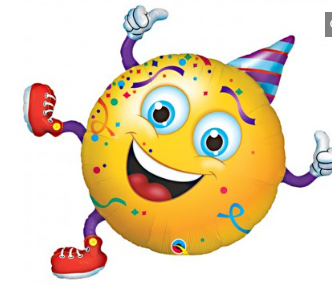 It’s a beautifull day………………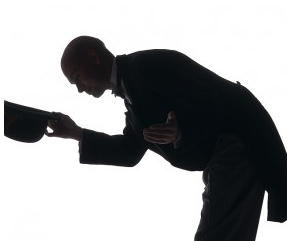 Het is zeker een beautiful day!!!Petje af voor Tom Dumoulin!! De eerste Tour dat ie voor het klassement gaat en dan 4 etappes vóór het einde op plaats 2 staan………En iedereen denkt dat De Tour nu beslist is, maar let op Felix’ woorden, dat is ie niet………………Er kan nog van alles gebeuren en het zal toch wel eens een keertje klaar zijn dat die namaak-Wiggins in de laatste kilometer al zo ver achter ligt dat dat sprintje en Tom een paar seconden aan de broek geeft, dan ook geen zin meer heeft……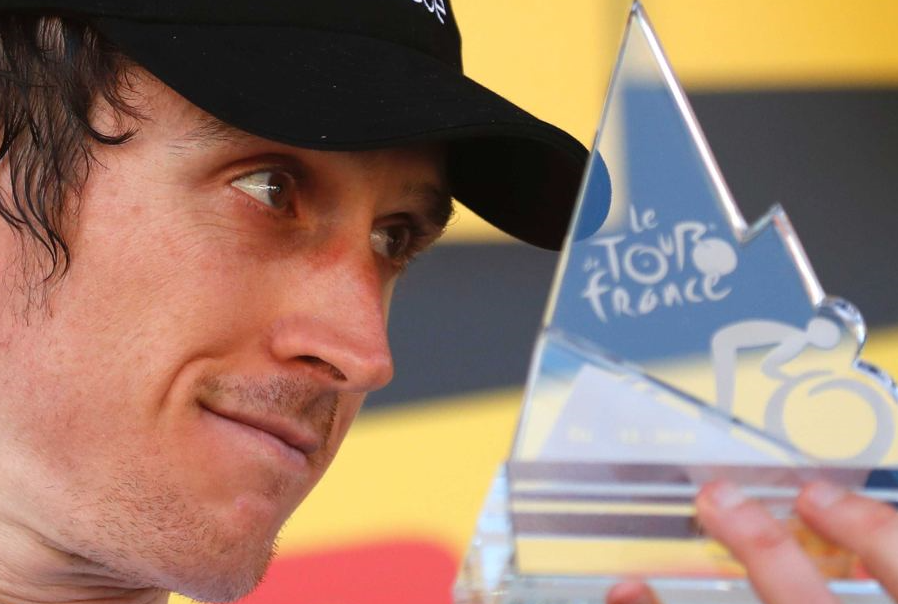 Maar eigenlijk is het best knap van die Zjurreind, alleen willen wij dat nog niet horen…….. Maar het zit al in zijn naam: ‘eind’. Dus het wordt Zjurreind -van zijn Latijn- Thomas. Morgen is prima!!, Zjurreind……      We gaan eerst maar eens naar…………………….Enkele reacties uit het peloton   Allereerst een reactie van de nummer 2 van eergisteren. Dat was Arjan Buijsen. Arjan geniet momenteel van zijn zomervakantie, wilde thuis gaan schilderen, maar met dit weer………………, gewoon maar Tour kijken zeker??Hoi Felix,Dat was me schrikken vanochtend: zomaar de 2de plek gehaald in het Tourspel!! (dan kun je beter juichen dan schrikken hoor  Arjan…., red.)En dat voor een niet-kenner die alleen maar enkele standen van vorig jaar erbij heeft gehaald (ja, dat heeft nog niet tot grootste resultaten geleid, behalve eergisteren dan…., red.). In het 100-talig peloton van dit Tourspel zitten de nodige kenners die zonder blikken of blozen elke Tourquiz in de regio winnen en deze mannen heb ik maar mooi verslagen. Ben er blij mee. (zou Felix ook zijn!!, red.)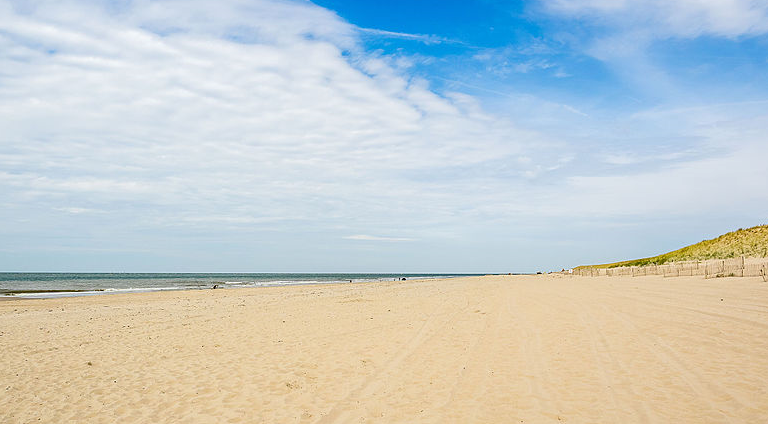 Terwijl ik op het strand lag (oh, dus niet schilderen, niet Tour kijken, maar gewoon naar het strand….., ook geen gek idee trouwens!!...., red.), de Tour niet kon volgen vanwege een slecht bereik (veel zeewind; zou glasvezel daar niks zijn??...., red.))                Was lekker rustig daar Arjan!?  ben ik toch maar € 2,— rijker geworden op mijn luie reet. (ja, van ‘reetje’ kunnen we inmiddels niet meer praten hè Arjan, dat was meer in je HSC’28-tijd…..;-), red.)                                                                                     Maar goed ik moet niet teveel opscheppen want in het algemeen klassement sta ik op een nietszeggende 97ste plaats en hier sta ik al dagen (zozo, de nodige zelfkennis is Arjan niet vreemd….., red.). 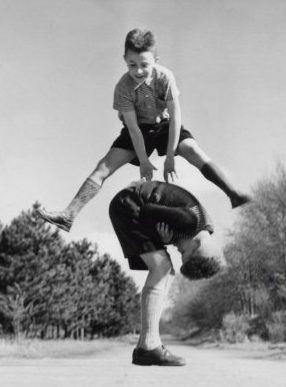 Maar na mijn 2de plaats van gisteren heb ik er weer alle hoop op dat ik over Liesbeth Clarijs heen ga (ja, hier kan Felix alles bij gaan bedenken, maar laat hem dat nu maar niet doen, dit is gewoon een normaal spel…   , red.). Ik bedoel natuurlijk in figuurlijke zin (mijn gedacht…). (aaah, oh, je bent Felix  vóór…., of eigenlijk meer ná…… ;-), red.)Verder ben ik net zo als velen benieuwd wat voor spektakel we vandaag we weer voorgeschoteld gaan krijgen in de Tour. (mwaah, Felix had er wat meer van verwacht, maar wel mooi voor Dumo;  stuivertje gewisseld met Froome. Wat biedt dat voor morgen….? Red.) Tu vas bien. (merci, toi aussie…, red.)Salutations,   Arjan Buijsen.Met de standen gaat het prima. Frank Linssen bevestigde vanmiddag ff dat ale klopt. Alleen had Felix een klein schoonheidsfoutje gemaakt. Erik Konings was door Felix na etappe 16 op een gedeelde 57e plaats gezet, maar dat moest 58 zijn. 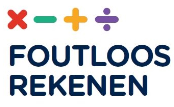 Scherp van Frank, maar waar hebben we het over hè……………………, toch knap van die ouwe Felix, al zegt ie het zelf!!En uiteraard ook reactie van Tour van de Goor, de dagwinnaar van eergisteren:Ha die Felix,Weer genoten van de etappe ? (jawel, maar toch had Felix wat meer vuurwerk verwacht……, daarom mooi dat Quintana en Martin de aanval kozen. En Dumo zorgde persoonlijk voor het verlies van Froompie!!..., red.)Ik wel hoor (ja, dat snapt Felix wel…, red.), nadat ik eerst lekker wakker werd met weer een overwinning. (alles schijt ook op de grote hoop hè…… , red.) (ja met al die klimrenners ziet het er eindelijk wat beter uit. Ook in het Algemeen Klassement. Ben benieuwd of ik de top 50 nog ga halen (da’s zeker niet onmogelijk…, red.). Maar bovenal: wat is dit een mooie Tour met eindelijk een vandaag tenminste geknakte Froome (yes, yes, yes, maar waarom staat die Thomas dan nu weer op….., red.). Al blijft dat boegeroep onderweg en aan de finish een onaangename sfeer creëren. (het blijft verschrikkelijk volk daar in Frankrijk……, red.)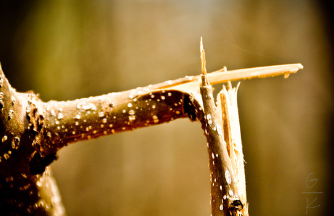 A demain, (à demain Tour aussie, red.)Tour (in zijn nopjes) van de GoorOver naar……. De etappe van gisteren   Spektakel , dat zou het worden…..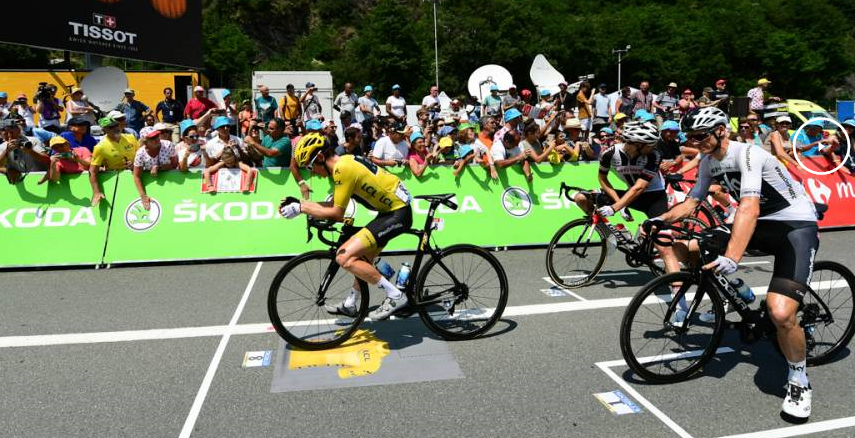 De gridstart zoals we die uit de Formule 1 kennen…………., enkele deelnemers in ons Peloton raakten gelijk in verwarring want die begonnen gelijk over Pitstop, Of Gilles Villeneuve op pole mag starten, of Majka, omdat dat een Pool is, en ook werd verwacht dat Dumoulin uit de pits moest starten omdat ie een nieuw frame had gestoken……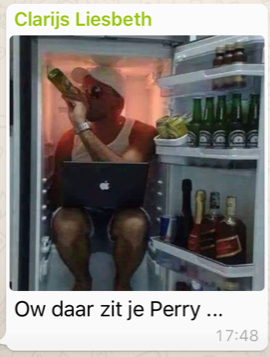 Enfin, die gridstart kan gelijk de koelkast weer in, maar dan moet Perry Clarijs er wel eerst uit………Al direct vanaf het vertrek wordt er gedemarreerd, het is immers maar 65 kilometer. Tanel Kangert begint en Julian Alaphilippe gaat ook op weg. Daarachter een grote groep, wel met goede klimmers, maar nog niet met de échte klassementsrenners. Valverde is de best geplaatste die er bij zit, maar veel voorsprong krijgen ze nooit. Intussen is Kangert goed op weg en komt eerste boven op de Montée Peyraguedes. Alaphilippe is er 2e. die neemt het commando over en bedwingt de Val Louron-Azet, 2e berg van de dag, als eerste. 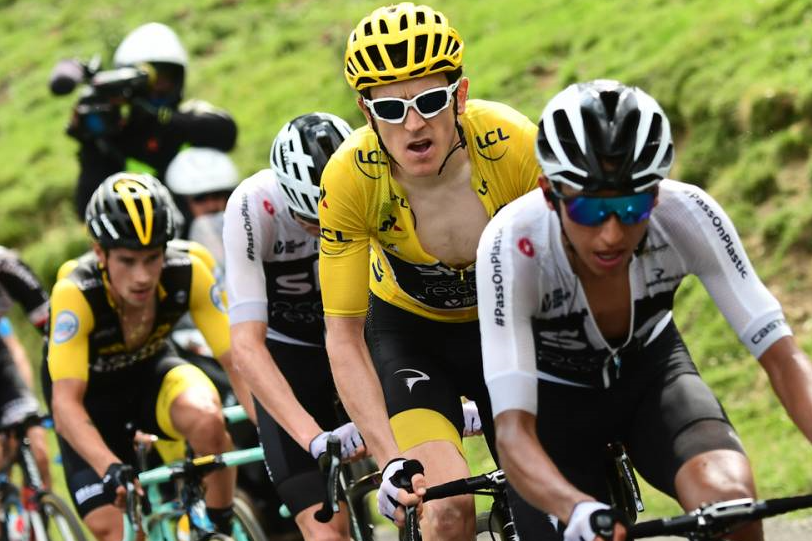 Dan gelooft Alaphilippe het wel en laat zich inlopen aan de voet van de 3e berg. Kangert gaat vrolijk voort, maar op de Col du Portet beginnen de grote jongens zich te roeren. Quintana als eerste en kort daarna Dan Martin. Quintana gaat solo iedereen die nog voor hem zit voorbij, Dan Martin volgt op korte achterstand maar weet Quintana nooit in te halen.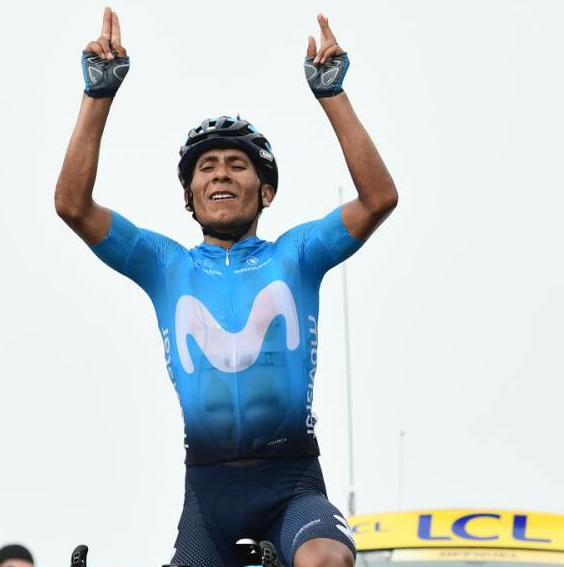 In het achterveld blijkt Peter Sagan een flinke smak gemaakt te hebben. Hij zou gisterenavond naar het ziekenhuis gaan om de schade op te nemen…… Hij zal wel starten vandaag.De top van het klassement houdt elkaar intussen in de greep, lijkt het eerst Froome die de forcing voert. Dumoulin met in zijn wiel Thomas komen terug.Op 2 kilometer voor de streep weet Dumoulin de demarrage te plaatsen die Froome niet kan beantwoorden, maar Thomas (jammer genoeg) wel. Intussen pakt Quintana de winst van de dag en is Martin daar snel achter. En zoals we al vaker gezien hebben smeert Thomas in de laatste kilometer er tussen uit en geeft Dumoulin een paar secondjes aan de broek (+ 4 bonussconden voor de 3e plaats).Froome verliest 43 seconden op Dumo, die 5e werd achter Primoz Roglic.Het kan dus nog best mooi worden in de  etappes van morgen (bergrit) en zaterdag (tijdrit).De eerste 20 van gisteren: Bagnères-de-Luchon – Saint-Lary-Soulan (Col du Portet):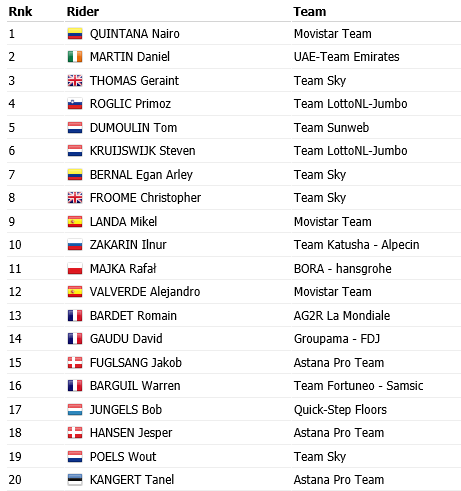 ONS TOURSPEL in etappe 17: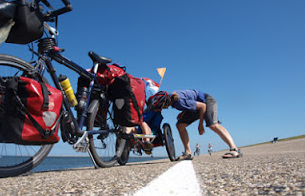 Een lekker bergritje, dus de berggeiten in ons peloton hebben volop plezier deze etappe. Zo kan het gewoon zijn dat je op fietsvakantie door Nederland rondtrekt en zo maar de dagprijs pakt in HTVWB.Ja Ellen Roedelof, het is weer zover. Je had 180 punten en daarmee dus weer dagwinnaar. Felix reserveert weer 3 euro voor je. De 2e plaats is een ex-aequo van 2 mannen die regelmatig met Felix appen tijdens Het Tourspel. Dat zijn Perry –wat een sponsor is dát- Clarijs en René –Briekske Schotte- van den Bogaert. Perry en René behaalden allebei 163 punten, wel 17 minder dan Ellen, maar wel goed om samen 3 euro te delen; da’s dus € 1,50 p.p.   En of het feest nog niet compleet is in huize van den Bogaert………………… 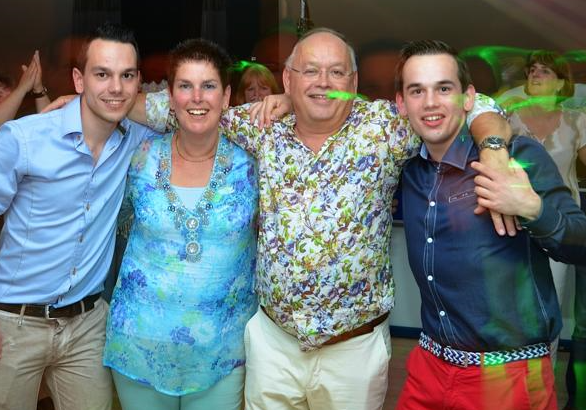 De 4e plaats in het dagklassement leverde de gesponsorde prijs op:2 kaarten voor de Draai van de Kaai.Laat Jim van den Bogaert nu 159 punten gescoord hebben, en daarmee 4e geworden zijn.Jim; de 2 kaarten voor de Draai van de Kaai zijn voor jou!!! Na De Tour komen ze jou kant op.Gefeliciteerd allemaal!!!De uitslag van gisteren (etappe 17): De tussenstand in het Algemeen Klassement na etappe 17: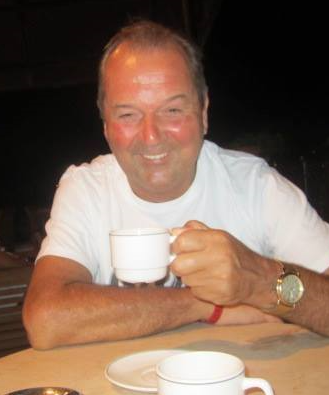 Aiai, er lijkt zich nu toch wat af te gaan tekenen na de etappe van gisteren……Frank Dingemans haalt de meeste punten van de top 5 en loopt dus uit in het Algemeen Klassement.Kees van Tiggelen duikelt van het podium af en moet zijn plaats afstaan aan Willy van As. Jack Suijkerbuijk is ook onderweg voor een top 5 klassering. Jack stijgt van plaats 9 naar 7. Ook Martijn van den Berg doet vandaag goede zaken, hij ademt vader Sjaak in de nek……………                                                                                                            De goed gehumeurde Willy op het podium  De complete tussenstand in het Algemeen Klassement na etappe 17:De etappe van vandaag: Etappe 18Midden in het geweld van de Pyreneeën hebben we vandaag een aardig vlakke etappe. Hoe krijgt Thierry Gouvenou hem zo uitgestippeld……Om 14.00 uur stappen de renners op de fiets in Trie-sur-Baïse. We vertrekken er voor een ritje van 171 kilometer naar Pau. En Pau is de stad waar de Tour nauw mee verbonden is. Voor de 70e keer wordt Pau aangedaan door De Tour.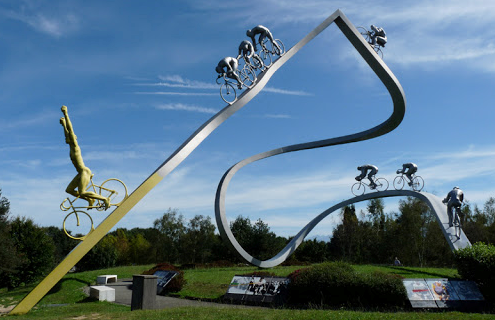 De finish is er gepland om kwart vóór 6, maar daarvoor moeten eerst 2 bergjes van 4e categorie geslecht worden. Dat stelt dus niet bijster veel voor. Wat gaat het vandaag worden;  krijgen de sprinters weer een kans of is er weer een kopgroep die de macht mag grijpen, want ja, de klassementsrenners kijken al weer reikhalzend uit naar de etappe van morgen als de 3e Pyreneeënrit op het programma staat.Ook vandaag staat er weer een extra prijs op het menu.26 juli, en plaats 53 dat gaat hem worden; Yep, Felix wordt vandaag 53 jaar………………………Wederom zijn er 2 kaarten voor De Draai van de Kaai die klaar liggen………, het kan toch allemaal niet op hè….   Felix zal waarschijnlijk morgen maar een klein journaaltje de deur uit doen, vandaag heeft ie ff een uitje met de kids; je bent immers maar 1 keer per jaar jarig……………………Veel plezier allemaal maar weer!!!À demain.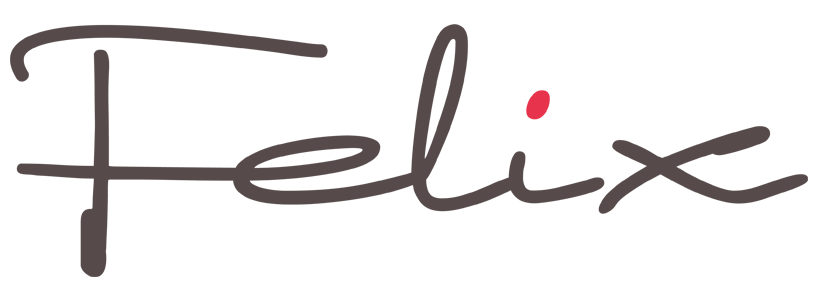 NaamPunten in Et. 171Ellen Roedelof1802Perry Clarijs1633René van den Bogaert1634Jim van den Bogaert ***1595Eric Konings1546Ronald Withagen1537Erik Roest1538Broers van Hoven1539Roger Withagen15310Jules Theuns15211Arthur van de Goor15212Wim Hendrickx15113Piet Vermeulen15014Johan de Bruyn14915Coen Pijpers14916Richard Slabbekoorn14917Jack Suijkerbuijk14918Karlijn Stultiens14819Martijn van den Berg14720Adrie van Overveld14321Anton van Schaik13922Frank Dingemans13823Marc Nuijten13824Thijs Goossens ***13725Nico Hoogerwerf13626Liesbeth Clarijs13627Marc van Loon13528Stefan van der Sanden13529Richard van Stel13530Jeanne Kerstens13431Sjack van den Hout13432Frank Linssen13333Marc Augustijn13334Roger Groffen13335Eric Goossens13336Linda Rieske ***13137Ilse van Ginneken13138Kees van Ginneken13139Rien Brans13140Johan Mathijssen13041André Maas13042John Verbraeken12943John Kerstens12944Nick Orlando12945Stan Hoogerwerf ***12946Erik-Jan de Bruijn12947Peter de Wilde12948Samantha van der Lee12849Peter Kwaaitaal12750Jan van Dun12751Jac Borremans12752Sjaak van den Berg12653Lucien Klerkx12554Jan Bus12455Harm Rieske12356Corné Bolluijt12357Alexander de Vos12358Welmer Boer12359Robert Reuvers12260Robbert Klaassen12261Casper Pruijn12162Willy van As12063Mark Ketelaars12064Teun van Ginderen12065Jelle Goossens ***12066Jean-Pierre van Bergen11967Robert Janssens11868Tjerk Borremans11769Wesley Verbraak11770Jos Bogers11671Wilfred Luijckx11572Peter van Oirschot11473Linda Prop11474Erik van der Lee11475Kees van Tiggelen11376Sander Kerstens ***11177Peter Palinckx11178Jan Schuurbiers11079Rob van Haperen ***11080Mark Alberti10981Annette de Mooij10782Henny vd Lee10683Niek Iversen10684Tommie Withagen10685Roma Lucas10686Davy van Puyvelde10687Dick Rombout10288Niels van Elzakker9689Ronald Groesbeek9690Arjan Buijsen9491Mark Almekinders9392Martin Tijsma9293Martine vd Nieuwenhuijzen9094Peter Adriaansen9095Paulien Klaassen8396John van der Poel8197Michael de Raaff8098Corné Lodiers7999Niels Adriaansen ***77100Wim Erkelens65NaamStand     ná Et. 16Punten in Et. 17Stand     ná Et. 171Frank Dingemans150513816432Wilfred Luijckx149911516143Willy van As149212016124Kees van Tiggelen149811316115Robbert Klaassen147812216006Thijs Goossens ***145813715957Jack Suijkerbuijk144514915948Sjaak van den Berg145712615839Martijn van den Berg1435147158210Anton van Schaik1439139157811Harm Rieske1454123157712Alexander de Vos1443123156613Stefan van der Sanden1421135155614Rien Brans1423131155415Linda Rieske ***14221311553Jean-Pierre van Bergen1434119155317Jan Bus1428124155218Karlijn Stultiens1402148155019Erik Roest1393153154620Tjerk Borremans1425117154221Frank Linssen1406133153922Rob van Haperen ***1427110153723Marc Nuijten1398138153624Robert Reuvers14121221534Jim van den Bogaert ***1375159153426Jules Theuns1379152153127Roger Groffen1396133152928Eric Goossens1392133152529Nico Hoogerwerf1386136152230Mark Alberti1412109152131Niek Iversen1411106151732Casper Pruijn13961211517Johan de Bruyn1368149151734Erik-Jan de Bruijn1386129151535Ronald Withagen13591531512Stan Hoogerwerf ***1383129151237Mark Almekinders141793151038Peter van Oirschot13941141508John van der Poel142781150840René van den Bogaert1338163150141Marc van Loon1365135150042Roger Withagen1346153149943Linda Prop1380114149444Coen Pijpers1344149149345Johan Mathijssen13621301492Jelle Goossens ***1372120149247Davy van Puyvelde13831061489Jos Bogers1373116148949Broers van Hoven1335153148850Richard Slabbekoorn1334149148351Eric Konings1320154147452Teun van Ginderen1353120147353Jan van Dun1342127146954Nick Orlando1339129146855Samantha van der Lee1330128145856Piet Vermeulen1305150145557Wesley Verbraak1334117145158Michael de Raaff1370801450Ilse van Ginneken1319131145060John Verbraeken13171291446Paulien Klaassen136383144662André Maas1315130144563Wim Hendrickx1292151144364Corné Bolluijt1319123144265Erik van der Lee1311114142566Henny vd Lee13161061422Peter Palinckx13111111422Richard van Stel1287135142269Peter Kwaaitaal12941271421Arthur van de Goor1269152142171Mark Ketelaars1294120141472Sjack van den Hout1279134141373Sander Kerstens ***12991111410Ellen Roedelof1230180141075Robert Janssens1289118140776Jeanne Kerstens1267134140177Peter de Wilde1266129139578Lucien Klerkx1267125139279Tommie Withagen1285106139180Niels van Elzakker129496139081Annette de Mooij1278107138582Kees van Ginneken1245131137683Corné Lodiers129479137384Peter Adriaansen127690136685Perry Clarijs1200163136386Jan Schuurbiers1248110135887Jac Borremans1225127135288John Kerstens1202129133189Marc Augustijn11971331330Roma Lucas1224106133091Welmer Boer1197123132092Martin Tijsma121892131093Liesbeth Clarijs1156136129294Dick Rombout1178102128095Ronald Groesbeek117196126796Niels Adriaansen ***118477126197Arjan Buijsen113594122998Adrie van Overveld1061143120499Martine vd Nieuwenhuijzen1024901114100Wim Erkelens67365738